	В соответствии с Федеральным законом от 27.07.2010 № 190-ФЗ «О теплоснабжении», постановлением Правительства Российской Федерации от 22 февраля 2012 года № 154 «О требованиях к схемам теплоснабжения, порядку их разработки и утверждения», на основании статей 24-26 Устава муниципального образования городского округа города Оби Новосибирской области, администрация города Оби Новосибирской области постановляет:1. Провести актуализацию схемы теплоснабжения города Оби Новосибирской области на период до 2031, утвержденной постановлением администрации города Оби Новосибирской области от 12.05.2023 г. № 1017, на 2025 год.2. Утвердить график мероприятий по актуализации схемы теплоснабжения (приложение).3. Управлению по вопросам общественности опубликовать настоящее постановление и уведомление о начале актуализации схемы теплоснабжения в установленном порядке в газете «Аэро-Сити» и разместить на официальном сайте администрации города Оби Новосибирской области в информационно-телекоммуникационной сети «Интернет».4. Контроль за исполнением настоящего постановления возложить на заместителя главы администрации, начальника управления жилищно-коммунального хозяйства и благоустройства.Глава города ОбиНовосибирской области                                                                    П.В. Буковинин Резаков И.В.8 (38373) 51-818Приложениек постановлениюадминистрации города Оби Новосибирской области
от 11.01.2024 № 12 График мероприятий по актуализации схемы теплоснабжения ________________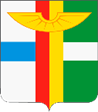 АДМИНИСТРАЦИЯ ГОРОДА ОБИ НОВОСИБИРСКОЙ ОБЛАСТИПОСТАНОВЛЕНИЕот 11.01.2024 № 12  О проведении актуализации схемы теплоснабжения города Оби Новосибирской области на период до 2031 года, утвержденной постановлением администрации города Оби Новосибирской области от 12.05.2023 г. № 1017№ п/пПеречень мероприятийСрок выполненияОтветственное лицо1Размещение уведомления о начале актуализации схемы теплоснабжения на официальном сайте администрации города Оби.до 15.01.2024 Заместитель главы администрации, начальник управления Т.Л. КожевниковаНачальник управления, руководитель общественной приемной Главы городаО.А. Сергеева2Осуществить сбор уведомлений от единых теплоснабжающих организаций о начале разработки проекта актуализации схемы теплоснабжения, содержащих срок разработки и направления проекта актуализированной схемы теплоснабжениядо 20.01.2024Заместитель главы администрации, начальник управленияТ.Л. Кожевникова3Осуществить сбор проектов актуализированной схемы теплоснабжениядо 01.03.2024Заместитель главы администрации, начальник управленияТ.Л. Кожевникова4Опубликование проекта актуализированной схемы теплоснабжения, сведений о размещении проекта  15.03.2024Заместитель главы администрации, начальник управленияТ.Л. КожевниковаНачальник управления, руководитель общественной приемной Главы городаО.А. Сергеева5Сбор замечаний и предложений по актуализации схемы теплоснабжения. Размещение поступивших замечаний и предложений в течение 3-х календарных дней12.04.2024Заместитель главы администрации, начальник управленияТ.Л. КожевниковаНачальник управления, руководитель общественной приемной Главы городаО.А. Сергеева 6Размещение на официальном сайте уведомления о проведении публичных слушаний 17.04.2024Заместитель главы администрации, начальник управленияТ.Л. Кожевникова7Проведение публичных слушаний по рассмотрению схемы теплоснабжения27.04.2024Заместитель главы администрации, начальник управленияТ.Л. КожевниковаНачальник управления, руководитель общественной приемной Главы городаО.А. Сергеева8Размещение на официальном сайте администрации результатов проведения публичных слушаний06.05.2024Заместитель главы администрации, начальник управленияТ.Л. Кожевникова9Внесение изменений в схему теплоснабжения с учетом замечаний, предложений и результатов слушаний07.06.2024Заместитель главы администрации, начальник управленияТ.Л. КожевниковаНачальник управления, руководитель общественной приемной Главы городаО.А. Сергеева10Утверждение актуализированной схемы теплоснабжения15.06.2024Заместитель главы администрации, начальник управленияТ.Л. КожевниковаПодрядная организация по договору11Схема теплоснабжения в течение 15 календарных дней с даты ее утверждения подлежит размещению в полном объеме на официальном сайтедо 01.07.2024 Заместитель главы администрации, начальник управленияТ.Л. Кожевникова